SIXIÈME RÉUNION DES MINISTRES ET HAUTS FONCTIONNAIRES 	OEA/Ser.K/VIII.6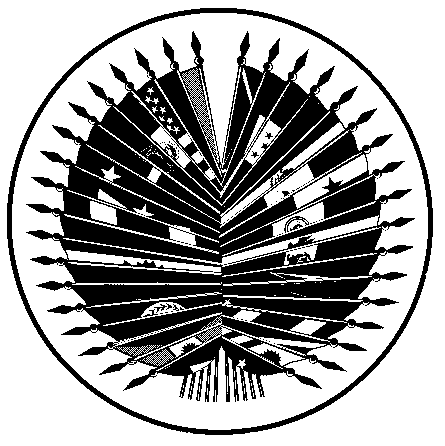 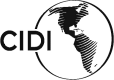 CHARGÉS DE LA SCIENCE ET DE LA TECHNOLOGIE	CIDI/REMCYT-VI/doc. 4/21Du 7 au 8 décembre 2021	22 novembre 2021Washington, D.C. (États-Unis d'Amérique)	Original: anglaisVIRTUEL		PROJET DE DÉCLARATION DE LA JAMAÏQUE«Tirer le plus grand avantage de la science et des technologies de transformation au profit de l’avancement de nos communautés »(Convenu lors de la réunion préparatoire tenue le 22 novembre 2021)Nous, les ministres et hauts fonctionnaires chargés de la science de la technologie des États membres de l’Organisation des États Américains (OEA), réunis virtuellement les 7 et 8 décembre 2021 lors de la Sixième réunion des ministres et hauts fonctionnaires chargés de la science de la technologie dans le cadre du Conseil interaméricain pour le développement intégré (CIDI),CONSIDÉRANT :Que les réunions des ministres et hauts fonctionnaires  chargés de la science et la technologie tenues dans le cadre du  CIDI à Lima en 2004, à Mexico (Mexique) (2008), à Panama (République du Panama) (2011), à  Guatemala (République de Guatemala) (2015) et à Medellin (Colombie) (2017), ont reconnu que la science, la technologie et l’innovation constituent des éléments essentiels au développement intégré et durable, à la croissance économique et à la prospérité, à la création de connaissances et à la formation de ressources humaines hautement qualifiées, ainsi qu’à l’inclusion dans le continent américain,Que la Cinquième réunion des ministres et hauts fonctionnaires chargés de la science et de la technologie qui s’est déroulée à Medellin (Colombie) les 3 et 4 novembre 2017, a adopté la Déclaration de Medellin intitulée :  « La science, la technologie et l’innovation en tant que piliers de la transformation dans les Amériques » (CIDI/REMCYT-V/DEC. 1/17 rev. 1), dans laquelle les ministres ont mis en exergue l’importance d’inclure dans le travail des quatre groupes de travail de la Commission interaméricaine de science et de technologie (COMCYT) la portée de l’impact des technologies de transformation sur le développement économique et social des Amériques; d’encourager l’inclusion des femmes et des filles ainsi que des individus faisant partie de groupes traditionnellement sous-représentés ou des populations en situation vulnérable au regard de la science, la technologie et d’autres innovations en vue d’accroître leurs débouchés et leur insertion dans le marché du travail ainsi que leur accès à des postes de leadership et de prise de décision; d’encourager une collaboration multisectorielle entre les ministères pertinents, les hauts fonctionnaires, les innovateurs et les institutions de science et de technologie,De même, dans le cadre du plan de travail 2018–2020 mis au point par la COMCYT pour donner suite aux recommandations émanées de la Cinquième réunion des ministres et hauts fonctionnaires, le séminaire Prospecta Americas a été lancé pour améliorer l’acquisition et le partage de connaissances au sujet des dix technologies de transformation et procéder à une évaluation de leur éventuel impact économique, social et environnemental dans les pays des Amériques. La première édition de ce séminaire a eu lieu à Lima (Pérou), du 24 au 25 octobre 2019 et la deuxième édition se déroulera dans l’État d’Hidalgo (Mexique) en février 2022. Un premier événement intitulé : «Prospecta Americas en action : séances stratégiques de chaîne de blocs (blockchain) et d’intelligence artificielle » a eu lieu virtuellement les 27 et 28 octobre 2021, en coordination avec l’État d’Hildago, (Mexique),Que par sa résolution AG/RES. 2916 (XLVIII-O/18) intitulée : «Promotion d’initiatives à l’échelle continentale concernant le développement intégré », l’Assemblée générale de l’OEA a demandé aux États membres: « D’appuyer la Déclaration de Medellin adoptée lors de la Cinquième réunion des ministres et hauts fonctionnaires chargés de la science et de la technologie dans le cadre du CIDI, tenue à Medellin (Colombie) ;»CONSCIENTS QUE :	Les États membres de l’Organisation des États Américains ont été affectés par les répercussions sociales, économiques et environnementales de la pandémie de COVID-19 qui continuent de menacer les progrès enregistrés à l’échelle mondiale pour éliminer la pauvreté, notamment la pauvreté absolue sous toutes ses formes et dimensions, et réduire les inégalités, conditions indispensables à la réalisation des objectifs du Programme de développement durable à l’horizon 2030,Que la pandémie du COVID-19 et la connectivité limitée ont exacerbé les enjeux que posent l’accès aux soins de santé, l’éducation, les services essentiels et la technologie devant habiliter les communautés, particulièrement celles qui sont sous-représentées, mal desservies et vulnérables, à communiquer et à effectuer des transactions, notamment dans les régions rurales et éloignées,Que la pandémie du COVID-19 a approfondi les inégalités et contribué à accroître les écarts technologiques et sociaux ainsi que le fossé éducatif dont sont victimes les étudiants défavorisés sur le plan socioéconomique, augmenter le chômage et aggraver les conditions de travail dans la région, situation qui a eu un impact disproportionné sur les femmes, les individus appartenant aux groupes traditionnellement sous-représentés, ou encore les populations en situation vulnérable, les jeunes et les travailleurs moins qualifiés,Que les secteurs et les technologies orientés vers la science et les innovations détiennent le potentiel de créer des débouchés en accord avec les emplois de l’avenir, d’accélérer le progrès, de gérer le changement climatique, de réduire la pauvreté et les inégalités dans la région et de contribuer à une plus grande autonomie économique, spécialement en relation avec les femmes, les jeunes et les groupes en situation vulnérable,Que l’évolution accélérée de l’économie numérique et la redéfinition des chaînes de valeur mondiales mettent l’accent sur le besoin pour les États membres de l’OEA de gérer le problème du déficit de compétences et du degré de préparation de leur force de travail en vue de tirer parti d’une économie orientée vers la science et l’innovation;EN VUE DE TIRER PLEINEMENT PROFIT DE LA SCIENCE ET DES TECHNOLOGIES DE TRANSFORMATION POUR FAIRE AVANCER NOS COMMUNAUTÉS,NOUS PRENONS L’ENGAGEMENT:De redoubler d’efforts pour faire de la science, de la technologie et de l’innovation des composantes fondamentales de la relance économique après le COVID–19 et un facteur intégral de la promotion d’une croissance inclusive, verte, résiliente et durable des sociétés du continent américain.D’encourager l’utilisation de la science, de la technologie et de l’innovation pour prendre en charge les principaux impératifs du développement intégré dans les Amériques et donner suite aux priorités pressantes dans la région, comme par exemple la sécurité alimentaire, la santé, l’éducation, la sécurité, l’énergie, la connectivité, la gestion des risques pour diminuer les catastrophes et encourager les préparatifs, la prise en charge du changement climatique, le COVID-19 et les enjeux de l’avenir, à travers une collaboration et une coopération renforcées dans le domaine de la recherche, du développement et de l’innovation technologiques et de l’innovation, le partage de contributions axées sur la science et des données, permettant une prise de décision avisée entre les États membres.D’approfondir la collaboration et la coopération régionales en vue d’assurer une connectivité pour tous dans les Amériques et de combler les écarts grandissants sur les plans technologique et social, et exacerbés par la pandémie, en veillant spécifiquement à l’inclusion des jeunes, des femmes, des communautés rurales, éloignées et autochtones, ainsi que des individus appartenant aux groupes traditionnellement sous-représentés ou des populations en situation vulnérable.D’œuvrer en faveur du renforcement de l’acquisition et du partage de connaissances au sujet des technologies de transformation telles que Big data, robotique, blockchain, intelligence artificielle, calcul quantique, biotechnologie, réalité virtuelle/augmentée, nouveau matériel nanostructuré et de manufacture avancée, entre autres, ce, en vue d’identifier les enjeux stratégiques et les débouchés de collaboration pour la région et évaluer l’impact éventuel sur les plans économique, social et environnemental de ces technologies de transformation dans les Amériques.De coopérer au développement et à la mise en œuvre de nouvelles technologies en vue de renforcer nos valeurs démocratiques communes, notamment le respect des droits de la personne; de poursuivre nos efforts respectifs déployés pour gérer la crise du changement climatique; d’encourager la mise en place de normes de régulation compatibles. Nous avons l’intention de coopérer pour affronter effectivement la question de la mauvaise utilisation de la technologie en vue de protéger nos sociétés de la manipulation de l’information et de l’interférence, encourager une connectivité numérique sûre, durable et internationale, et enfin fournir un appui aux défendeurs des droits de la personne. De renforcer les actions nationales et la coopération régionale en vue de brancher l’éducation sur l’économie, en renforçant la capacité requise pour l’acquisition/le transfert volontaire de compétences et de technologie selon des termes convenus d’un commun accord pour pleinement agir/fonctionner dans une économie numérique orientée vers l’innovation et pour créer les conditions permettant une intégration complète dans la société.De redoubler d’efforts pour habiliter la jeunesse à acquérir les compétences nécessaires et se doter de qualifications internationalement reconnues pour répondre et s’adapter aux emplois de l’avenir, et renforcer leur participation constructive au marché du travail impulsé par les technologies de transformation.De lancer des initiatives concrètes, réalisables en vue d’améliorer l’accès et créer des occasions de leadership pour les femmes et les communautés marginalisées dans le cadre de l’enseignement de matières comme les sciences, la technologie, l’ingénierie et les mathématiques (STEM), et de la poursuite de carrières dans les sciences et l’innovation; de collaborer pour remédier aux inégalités existant dans la force de travail.De continuer à mettre en place les cadres nécessaires et à améliorer les instruments et ressources destinés aux micros, petites et moyennes entreprises (MSME) pour effectuer la transition vers une structure de travail en ligne et participer aux chaînes de valeur régionales et à l’économie mondiale, notamment en accélérant l’accès à l’innovation, à la technologie et à des modèles et pratiques de développement.De réaffirmer notre objectif de renforcer le rôle des ministères et hauts fonctionnaires chargés de la science et de la technologie en vue de promouvoir la coopération régionale, l’avancement du dialogue politique et le partage d’expériences, tirer avantage des leçons apprises et des bonnes pratiques et de réitérer notre engagement d’épauler les travaux du comité interaméricain de science et de technologie (COMCYT) et de ses quatre groupes de travail sur l’innovation, l’ingénierie des ressources humaines, l’infrastructure nationale de qualité et le développement technologique.NOUS AVONS DONC DÉCIDÉ :De mettre en œuvre la Déclaration de la Jamaïque comme cadre requis pour lancer une coopération active en matière de science, de technologie et d’innovation dans les Amériques pour la période 2022-2024.De renouveler notre engagement envers la COMCYT et de lui fournir son appui ainsi qu’aux travaux de ses quatre groupes de travail: 1) Innovation; 2) Ressources humaines et ingénierie de l’éducation; 3) Infrastructure nationale de qualité; 4) Développement technologique. Cet appui s’étend aussi au programme volontaire en cours de Prospecta Americas et le noyau sur la commercialisation et le transfert de technologie pour les Amériques.D’appuyer le lancement de l’initiative « Americas Youth Academy on Transformative Science et Technologies (Académie des jeunes d’Amérique sur la science et les technologies de transformation)» en tirant profit des présentes ressources et des offres de partenaires, en vue de dispenser en ligne une formation ainsi qu’un apprentissage dynamique, des laboratoires de formation à distance, un programme de tutorat et d’expérience sur le tas pour doter les jeunes des capacités et des qualifications nécessaires pour obtenir un emploi d’avenir ainsi que des compétences en matière de technologies de transformation; encourager les États membres à appuyer cette initiative en faisant des offres de coopération et de partenariats pour desservir près de 10 000 jeunes d’ici 2024, en mettant un accent particulier sur les femmes, la jeunesse, les communautés rurales et autochtones ainsi que sur les individus appartenant à des groupes traditionnellement sous représentés et vivant en situation vulnérable.De poursuivre le développement du réseau régional de deux Centres d’excellence de l’OEA en matière de sciences et des technologies en vue de déterminer les tendances et les capacités dans les Amériques, relever les défis stratégiques, et concevoir des solutions aux problèmes quotidiens grâce à l’expertise et aux ressources apportées par divers acteurs des États membres de l’OEA. Nous rendons hommage aux gouvernements de la Colombie, du Mexique et de la Jamaïque/Caraïbe pour le lancement des premiers Centres d’excellence, notamment Prospecta Americas sur la robotique et l’intelligence artificielle à Barranquilla (Colombie) (universitaire de Simon Bolivar), blockchain dans l’État d’Hidalgo (Mexique), et à la Jamaïque/Caraïbe. Nous invitons les États membres à prêter leur collaboration à ces initiatives et à œuvrer à la mise en place d’autres Centres d’excellence en vue de renforcer la coopération régionale en matière de technologies de transformation entre les gouvernements, les universités et centres de recherche, le secteur privé, les organisations non gouvernementales (ONG) ainsi que d’autres partenaires de la COMCYT. D’exhorter les États membres à procéder à un échange de directives pour la protection des droits de la personne dans une perspective de transformation par la science, les innovations, les technologies, les bonnes pratiques, les leçons apprises, les expériences, les occasions de formation et l’assistance technique en vue de promouvoir la recherche, l’utilisation et la vulgarisation de la science transformatrice, de l’innovation, des connaissances provenant des groupes locaux, autochtones, afrodescendants et autres groupes ethniques. Il faut aussi prendre en compte le transfert volontaire de technologie convenu d’un commun accord en appui à la relance après le COVID-19, à la mise en œuvre des technologies de l’industrie 4.0, au développement d’une bioéconomie durable et à la transformation numérique des États membres dans le cadre de la COMCYT et de ses quatre groupes de travails.D’encourager la collaboration dans les domaines de la science, de la technologie, de l’innovation avec les observateurs permanents et les partenaires de la COMCYT, notamment les universités, les centres de recherche, les ONG, le secteur privé et d’autres institutions internationales en vue d’appuyer la mise en œuvre de la Déclaration de la Jamaïque.De déployer des efforts pour allouer les ressources techniques, humaines et économiques requises pour la participation à des réunions et activités des groupes de travails et pour faire parvenir leur convocation, réunions, et résultats aux ministères d’autres secteurs, aux organisations internationales et autres institutions connexes qui pourraient apporter leurs contributions à ces groupes ou en tirer profit, en fonction des ressources disponibles dans chaque État membre de l’OEA.De rendre hommage avec gratitude aux contributions apportées par les présidents et vice-présidents des groupes de travails, à savoir : Groupe 1 :  Mexique, Costa Rica; Groupe de travail 2 :  Argentine Nicaragua; Groupe de travail 3 :  Canada, États-Unis et Paraguay; Groupes de travail 4 : Guatemala et Chili, ainsi que les partenaires de tous les groupes de travail de la COMCYT.De demander au Secrétariat exécutif au développement intégré (SEDI), en sa qualité de secrétariat technique de la COMCYT, de continuer à fournir une assistance technique et à faciliter la communication avec les groupes de travail et la mise en œuvre des projets et initiatives convenus par les États membres, notamment en convoquant et en organisant des visioconférences et des réunions en personne lorsque cela s’avère possible.De demander au SEDI de préparer un projet de calendrier de travail basé sur cette déclaration et sur les plans d’action des quatre groupes de travail de la COMCYT aux fins d’examen par les autorités ministérielles chargés du processus.De remercier le gouvernement de la Jamaïque de son engagement et sa contribution au succès de la Sixième réunion des ministres et hauts fonctionnaires chargés de la science de la technologie dans le cadre du CIDI.De formuler les recommandations suivantes contenues dans la Déclaration de la Jamaïque à l’intention du Sommet les Amériques qui doit se tenir aux États-Unis en 2022 :Connectivité pour TOUTES les AmériquesEn vue d’accélérer la relance après la pandémie de COVID – 19, réduire les écarts croissants sur les plan technologique et social, et rechercher un avenir durable, vert, résilient et équitable, nous lançons un appel urgent à la région pour l’inviter à agir en vue de remédier à la fracture numérique et encourager une connectivité sûre et fiable pour tous à des services à large bande et à un coût abordable dans tous nos pays, en prêtant une attention particulière à l’accès des femmes, des jeunes, des communautés rurales et autochtones et des individus faisant parti de groupes traditionnellement sous-représentés ou des populations en situation de vulnérabilité.Académie des jeunes d’Amérique sur la science et la technologie de transformationEn vue de tirer pleinement profit de la science et des technologies de transformation pour faire avancer nos communautés et gérer la question du déficit de compétence chez les jeunes et leur disposition à jouer leur rôle dans des économies et des sociétés axées sur la numérisation et l’innovation, nous donnons notre appui au lancement du programme «Académie des jeunes d’Amérique sur la science et les technologies de transformation » en faisant des offres concrètes de coopération et d’occasions de partenariat appelés à desservir jusqu’à 100 000 jeunes d’ici 2026, en vue d’appuyer ceux qui sont le plus affectés par la pandémie, notamment des étudiants défavorisés du point de vue socioéconomique, les femmes, les minorités et les travailleurs moins qualifiés.Centres d’excellence Prospecta AmericasEncourager l’utilisation de la science et de la technologie pour prendre en considération les aspects les plus importants du développement intégral des Amériques, et relever les pressants défis dans la région comme la sécurité alimentaire, la santé, l’éducation, la sécurité, l’énergie, la réduction des catastrophes et les préparatifs, l’atténuation et l’adaptation au changement climatique, COVID – 19 et autres. Nous appuyons l’installation du Réseau régional de l’OEA de Centres d’excellence axés sur la science et la technologie de transformation en vue d’améliorer la collaboration en matière de recherche, de partage de contributions orientées vers la science et la collecte de données pour la prise de décision. Il s’agit aussi de renforcer le processus d’acquisition et de partage des connaissances au sujet des technologies de transformation, d’évaluer les risques potentiels et encourager la collaboration dans les Amériques.